دانشکده داروسازي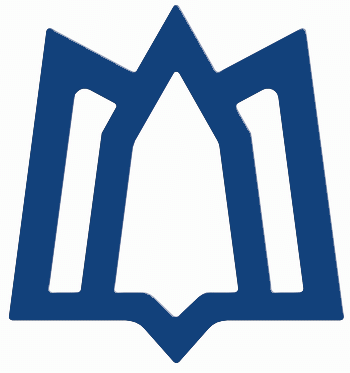 گروه فارماکوگنوزی10- 8  12 - 10 2- 12 4 - 2شنبهفارماکوگنوزی 1 عملییکشنبهگیاهان دارویی  نظری-بین المللفارماکوگنوزی 1 عملیملزومات پزشکی-بین المللدوشنبهداروسازی  سنتیگیاهان دارویی عملی-بین المللسهشنبهفارماکوگنوزی 1 نظریمدیریت کسب و کارفارماکوگنوزی 1 عملیزبان تخصصیملزومات پزشکیچهارشنبهفارماکوگنوزی 1 عملی